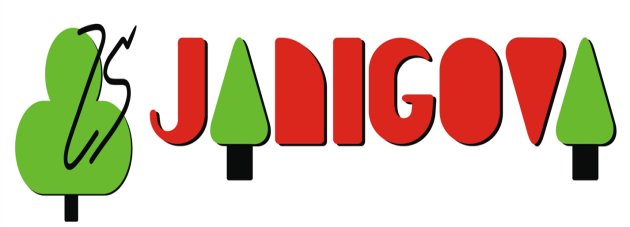 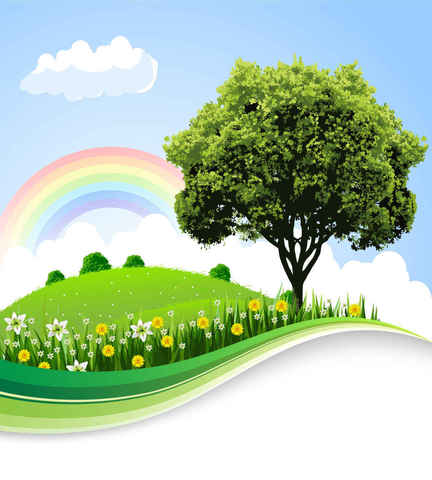 Denný letný táborpre žiakov ZŠ Janigova 10. – 14. júla 2017alebo24. – 28. júla 2017po pozitívnych ohlasoch z minulého roka ponúkameaj tieto letné prázdniny tábor plný zážitkovPoplatok : 0,-€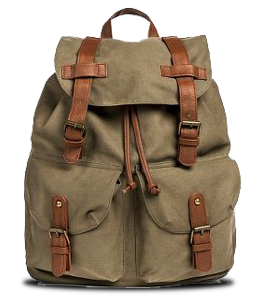 Strava : vlastná, na celý deňV prípade záujmu si vyžiadajte záväznú prihlášku u triedneho učiteľa – učiteľky.Podrobné informácie sú uvedené na prihláške.